OSNOVNA ŠKOLA TRNOVECJELOVNIKOžujak   Trnovec, ožujak 2013.                                                                                                              Ravnateljica :                                                                                                                                                                             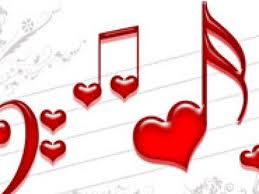                                                                                                                                                           Radmila SačićNADNEVAKDANJELO1.3.2013.PetakPekarski klipić, naranča4.3.2013.5.3.2013.6.3.2013.7.3.2013.8.3.2013.PonedjeljakUtorakSrijedaČetvrtakPetakEurokrem, mlijekoDinosauri, ledeni čajSendvič, jogurt Sirnica, čajBakina kifla, čokoladno mlijeko11.3.2013.12.3.2013.13.3.2013.14.3.2013.15.3.2013.PonedjeljakUtorakSrijedaČetvrtakPetakSirni namaz, čajPizza                    RičetKukuruzna zlevka, mlijeko Klipić, banana18.3.2013.19.3.2013.20.3.2013.21.3.2013.22.3.2013.PonedjeljakUtorakSrijedaČetvrtakPetakKlipić sa šunkom, sokFiletino crisspi, A+C+ESendvič, jogurt (voćni)Hrenovke, senf, ISO SPORTPuter pecivo, jabuka25.3.2013.26.3.2013.27.3.2013.PonedjeljakUtorakSrijedaŽitne pahuljice, klipićSendvič, čokoladno mlijekoPizza